Friends of the Polk City Library7/21/2021	Meeting was called to order at 6:36 p.m. by President Brigett Devos.Members present:  Krista Bowersox, Regena Butler, Brigett Devos,  Jamie Noack (Librarian), and Diana Means-FreemanSecretaries Report: Sent out previous to meeting by Krista.Krista motioned to accept the minutes from the 4-14-2021 meetingDiana 2nd the motion and it was approved.Treasurers Report: $9,784.33 as presented by Krista.  Regena motioned to accept the Treasurers report.Diana 2nd the motion and it was approved by members present.Library Report:Over 700 kids participated in the Summer reading program,  Over 3,000 attended the events.  A donation of $128.77 will be made to the Des Moines Zoo who was the designated organization identified at the beginning of the program and part of 2021 theme “Get Wild about Reading”.  $61.09 came from the animal piggy banks and $67.68 from P&M t-shirt sales.  Krista motioned to write a check to the zoo for the $128.77, Regena 2nd, motion approved.The new tent has been well received and makes a great visual.There were 15 volunteers for the Summer Reading Program.  Library staff would like to show there appreciation by throwing a pizza party.  Brigett motioned to allow up to $200 be spent on the event with pizza ordered from Papa’s.  Regena 2nd and it was approved.Pam Witt will be retiring after working at the Library for +20 years.  More details are to come but it was motioned by Krista, 2nd by Brigett and approved to throw a good party for her at the Library.Rich Taylor, who has helped perform the IT duties at the Library for over +20 years, is retiring.  To show our appreciation Brigett motioned to purchase a $75 gift card from TCI, Krista 2nd the motion and it was approved.   Jamie will be purchasing at cost two purses, one Iowa and one ISU, to raffle a the RVTV.  A raffle license for $15 will need to be obtained for this event, which she is working on.August 5th from 10-1pm having a pop-up book sale with books/DVD’s weeded from the library circulation. Old Business:The Fareway Round-up resulted in $1,340.96 raised.The ring toss brought in $468.56 from the mini festival this year.Approx. $17/month comes in from Amazon Smiles ProgramRecent donations include $1,000 from a member, $170 from Wells Fargo Program, and $5/quarter from Frontstream Program.The Gold Panning event at the Police Kickoff Event was well received by all the kids and parents.New Business:Brigett discussed the upcoming RVTV and October manifest.  It was decided that Friends would sponsor two outside vendor activities and also do the Gold Panning again using corn instead of sand.  Regena has all the supplies remaining from the Police event for this activity.Krista motioned to hire the balloon lady at $95/hr. for 4 hours for RVTV.  Diana 2nd and motion passed.Krista motioned that Friends sponsor the train ride at $600/4 hours for the October mini event.  Brigett 2nd and motion passed.Brigett motioned to spend $75 for a sponsorship sign for both events, Diana 2nd and motion passed.Krista motioned to adjourn the meeting, Diana 2nd, voted on and passed with the meeting ending at 8:05 pmNext Meeting:  10/13/21Signed by: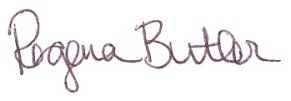 Secretary			2020-2021 Friends Secretary